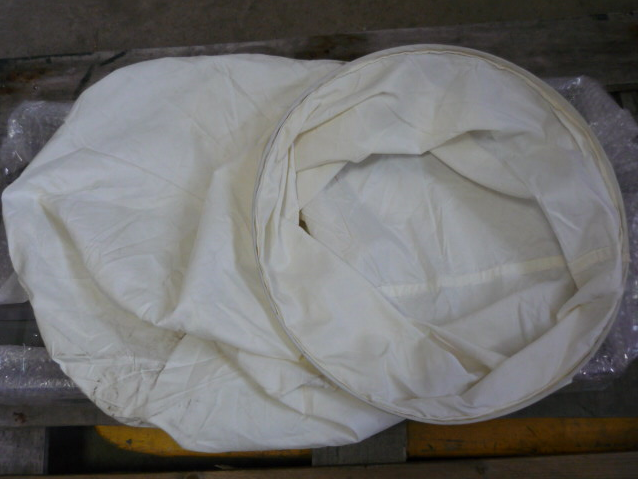 Код из 1САртикулНаименование/ Бренд/ПоставщикГабаритыД*Ш*В,ммМасса,грМатериалМесто установки/НазначениеF0045760Мешок нижний для стружкоотсоса MF9030-2D=470ПолиэстерСтружкоотсос MF9030-2F0045760D=470ПолиэстерСтружкоотсос MF9030-2F0045760YongQiangD=470ПолиэстерСтружкоотсос MF9030-2